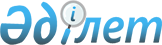 Қызылорда облысының Қазалы аудандық мәслихатының "2023-2025 жылдарға арналған Бірлік ауылдық округінің бюджеті туралы" 2022 жылғы 23 желтоқсандағы № 344 шешіміне өзгерістер мен толықтыру енгізу туралыҚызылорда облысы Қазалы аудандық мәслихатының 2023 жылғы 12 мамырдағы № 35 шешімі
      Қызылорда облысы Қазалы аудандық мәслихаты ШЕШТІ:
      1. Қызылорда облысының Қазалы аудандық мәслихатының "2023-2025 жылдарға арналған Бірлік ауылдық округінің бюджеті туралы" 2022 жылғы 23 желтоқсандағы № 344 шешіміне (Нормативтік құқықтық актілері мемлекеттік тіркеу тізімінде № 176683 болып тіркелген) мынадай өзгерістер мен толықтыру енгізілсін:
      1-тармақ жаңа редакцияда жазылсын:
      "1. 2023-2025 жылдарға арналған Бірлік ауылдық округінің бюджеті 1, 2, 3 – қосымшаларға сәйкес, оның ішінде 2023 жылға мынадай көлемдерде бекітілсін:
      1) кірістер – 62611 мың теңге, оның ішінде:
      салықтық түсімдер – 1012 мың теңге;
      салықтық емес түсімдер – 85 мың теңге;
      негізгі капиталды сатудан түсетін түсімдер – 200 мың теңге;
      трансферттер түсімі – 61314 мың теңге;
      2) шығындар – 63193,1 мың теңге, оның ішінде;
      3) таза бюджеттік кредиттеу – 0;
      бюджеттік кредиттер – 0;
      бюджеттік кредиттерді өтеу – 0;
      4) қаржы активтерімен операциялар бойынша сальдо – 0;
      қаржы активтерін сатып алу – 0;
      мемлекеттің қаржы активтерін сатудан түсетін түсімдер – 0;
      5) бюджет тапшылығы (профициті) – -582,1 мың теңге;
      6) бюджет тапшылығын қаржыландыру (профицитті пайдалану) – 582,1 мың теңге;
      қарыздар түсімі – 0;
      қарыздарды өтеу – 0;
      бюджет қаражатының пайдаланылатын қалдықтары – 582,1 мың теңге.".
      2. Көрсетілген шешімнің 1 - қосымшасы осы шешімнің 1 - қосымшасына сәйкес жаңа редакцияда жазылсын.
      3. Осы шешімнің 2, 3 - қосымшаларына сәйкес көрсетілген шешім 4, 5 - қосымшалармен толықтырылсын.
      4. Осы шешім 2023 жылғы 1 қаңтардан бастап қолданысқа енгізіледі. 2023 жылға арналған Бірлік ауылдық округінің бюджеті 2023 жылға арналған аудандық бюджетте Бірлік ауылдық округі бюджетіне аудандық бюджет қаражаты есебінен берілетін нысаналы трансферттер Бірлік ауылдық округінің бюджетіне жоғары тұрған бюджеттерден бөлінген, 2022 жылы нысаналы трансферттердің қаржы жылы ішінде пайдаланылмаған (түгел пайдаланылмаған) сомасын аудандық бюджетке қайтару сомасы
					© 2012. Қазақстан Республикасы Әділет министрлігінің «Қазақстан Республикасының Заңнама және құқықтық ақпарат институты» ШЖҚ РМК
				
      Қазалы аудандық мәслихатының төрағасы 

Ғ.Әліш
Қазалы аудандық мәслихатының
2023 жылғы "12" мамырдағы
№ 35 шешіміне 1-қосымшаҚазалы аудандық мәслихатының
2022 жылғы "23" желтоқсандағы
№ 344 шешіміне 1-қосымша
Санаты
Санаты
Санаты
Санаты
Сомасы, мың теңге
Сыныбы
Сыныбы
Сыныбы
Сомасы, мың теңге
Кіші сыныбы
Кіші сыныбы
Сомасы, мың теңге
Атауы
Сомасы, мың теңге
1. Кірістер
62611
1
Салықтық түсімдер
1012
01
Табыс салығы
70
2
Жеке табыс салығы
70
04
Меншiкке салынатын салықтар
940
1
Мүлiкке салынатын салықтар
32
3
Жер салығы
25
4
Көлiк құралдарына салынатын салық
883
05
Тауарларға, жұмыстарға және қызметтер көрсетуге салынатын ішкі салықтар
2
3
Табиғи және басқа ресурстарды пайдаланғаны үшін түсетін түсімдер
2
2
Салықтық емес түсімдер
85
01
Мемлекеттік меншіктен түсетін кірістер
85
5
Мемлекет меншігіндегі мүлікті жалға беруден түсетін кірістер
85
3
Негізгі капиталды сатудан түсетін түсімдер
200
03
Жерді және материалдық емес активтерді сату
200
1
Жерді сату
200
4
Трансферттердің түсімдері
61314
02
Мемлекеттiк басқарудың жоғары тұрған органдарынан түсетiн трансферттер
61314
3
Аудандардың (облыстық маңызы бар қаланың) бюджетінен трансферттер
61314
Функционалдық топ
Функционалдық топ
Функционалдық топ
Функционалдық топ
Бюджеттік бағдарламалардың әкiмшiсi
Бюджеттік бағдарламалардың әкiмшiсi
Бюджеттік бағдарламалардың әкiмшiсi
Бағдарлама
Бағдарлама
Атауы
2. Шығындар
63193,1
01
Жалпы сипаттағы мемлекеттiк көрсетілетін қызметтер
34669
124
Аудандық маңызы бар қала, ауыл, кент, ауылдық округ әкімінің аппараты
34669
001
Аудандық маңызы бар қала, ауыл, кент, ауылдық округ әкімінің қызметін қамтамасыз ету жөніндегі қызметтер
34207
022
Мемлекетік органның күрделі шығыстары
462
07
Тұрғын үй-коммуналдық шаруашылық
7858
124
Аудандық маңызы бар қала, ауыл, кент, ауылдық округ әкімінің аппараты
7858
008
Елді мекендердегі көшелерді жарықтандыру
1866
009
Елді мекендердің санитариясын қамтамасыз ету
318
011
Елді мекендерді абаттандыру мен көгалдандыру
5674
08
Мәдениет, спорт, туризм және ақпараттық кеңістiк
19581
124
Аудандық маңызы бар қала, ауыл, кент, ауылдық округ әкімінің аппараты
19581
006
Жергілікті деңгейде мәдени-демалыс жұмысын қолдау
19581
12
Көлiк және коммуникация
901
124
Аудандық маңызы бар қала, ауыл, кент, ауылдық округ әкімінің аппараты
901
013
Аудандық маңызы бар қалаларда, ауылдарда, кенттерде, ауылдық округтерде автомобиль жолдарының жұмыс істеуін қамтамасыз ету
901
15
Трансферттер
184,1
124
Аудандық маңызы бар қала, ауыл, кент, ауылдық округ әкімінің аппараты
184,1
048
Пайдаланылмаған (толық пайдаланылмаған) нысаналы трансферттерді қайтару
184,1
3. Таза бюджеттік кредиттеу
0
Бюджеттік кредиттер
0
Бюджеттік кредиттерді өтеу
0
4. Қаржы активтерімен операциялар бойынша сальдо
0
Қаржы активтерін сатып алу
0
Мемлекеттің қаржы активтерін сатудан түсетін түсімдер
0
5. Бюджет тапшылығы (профициті)
-582,1
6. Бюджет тапшылығын қаржыландыру (профицитін пайдалану)
582,1
8
Бюджет қаражатының пайдаланылатын қалдықтары
582,1
01
Бюджет қаражаты қалдықтары
582,1
1
Бюджет қаражатының бос қалдықтары
582,1Қазалы аудандық мәслихатының
2023 жылғы "12" мамырдағы
№ 35 шешіміне 2-қосымшаҚазалы аудандық мәслихатының
2022 жылғы "23" желтоқсандағы
№ 344 шешіміне 4-қосымша
№
Атауы
Сомасы, 
мың теңге
Ағымдағы нысаналы трансферттер
1068
1
Бірлік ауылдық округі әкімшілігі ғимаратының аумағын абаттандыру (брусчатка төсеу) жұмыстарына
199
2
Әкімшілік ғимаратына мүмкіндігі шектеулі азаматтарға кіріп-шығуы үшін пандус орнатуға
669
3
"Жергілікті баспа БАҚ арқылы мемлекеттік және орыс тілдерінде әкім қаулыларын, шешімдерін және өзге де нормативтік құқықтық актілерді ресми жариялау, хабарландыру және ақпараттық материалдарды орналастыру" мемлекеттік саясатты жүргізу қызметіне
200Қазалы аудандық мәслихатының
2023 жылғы "12" мамырдағы
№ 35 шешіміне 3-қосымшаҚазалы аудандық мәслихатының
2022 жылғы "23" желтоқсандағы
№ 344 шешіміне 5-қосымша
№
Атауы
Барлығы, мың теңге
Оның ішінде
Оның ішінде
Оның ішінде
№
Атауы
Барлығы, мың теңге
ҚР Ұлттық қорынан бөлінетін кепілдендірілген трансферттер есебінен
Облыстық бюджеттен берілетін трансферттер есебінен
Аудандық бюджет
1
Бірлік ауылдық округі
184,1
0,2
3,5
180,4